Об утверждении плана мероприятий по выполнению обязательств, предусмотренных  Соглашением  о мерах по социально-экономическому развитию и оздоровлению муниципальных финансов сельского поселения Артюшкино муниципального района Шенталинский Самарской области на 2022 год В соответствии с постановлением  Правительства Самарской области от 25.10.2019 г. № 749 «О соглашениях о мерах по социально-экономическому развитию и оздоровлению муниципальных финансов муниципальных образований Самарской области», руководствуясь Соглашением о мерах по социально-экономическому развитию и оздоровлению муниципальных финансов поселений (внутригородских районов) Самарской области от 13.12.2021г.  № 73, заключенным с Управлением финансами Администрации муниципального района Шенталинский Самарской области, Администрация сельского поселения Артюшкино муниципального района Шенталинский Самарской области ПОСТАНОВЛЯЕТ:Утвердить план мероприятий по выполнению обязательств, предусмотренных Соглашением о мерах по социально-экономическому развитию и оздоровлению муниципальных финансов сельского поселения Артюшкино муниципального района Шенталинский Самарской области на 2022 год.Контроль над исполнением настоящего постановления оставляю  за собой. 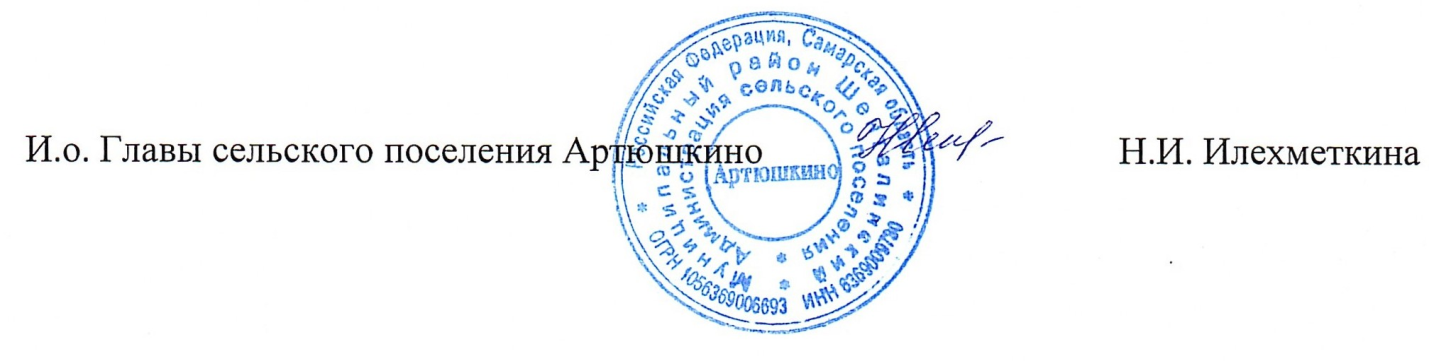                                                                                                                                                                                                      Приложениек постановлению Администрациисельского поселения Артюшкино муниципального районаШенталинский  Самарской  областиот 12.01.2022  №5-пПлан  мероприятий по  выполнению  обязательств, предусмотренных   Соглашением  о мерах  по  социально - экономическому развитию и  оздоровлению муниципальных  финансов  поселения  Артюшкино на 2022 годАдминистрациясельского поселения Артюшкиномуниципального районаШенталинскийСамарской областиПОСТАНОВЛЕНИЕот 12.01.2022 г. № 5-пд. Костюнькино, ул.Центральная, д.21т.8(84652) 47-5-10№ п/пОбязательства  соглашенияМероприятия  направленные на исполнение обязательствОтветственный  исполнительСрок исполнения1Обеспечить исполнение налоговых и неналоговых  доходов бюджета  муниципального района  Шенталинский:- за  1 полугодие на уровне не  ниже, чем  на 35% от  годовых плановых  налоговых и  неналоговых доходов  бюджета  на  2022 год; - за  9 месяцев не менее  чем  на  60% от  годовых плановых налоговых  и  неналоговых доходов  бюджета  на  2022 год  1.Проведение  постоянного мониторинга  поступлений  налоговых  и  неналоговых доходов  в бюджет сельского поселения, и выявление тенденций снижения платежей относительно аналогичного периода прошлого года.2. Обеспечение своевременного уточнения платежей, отнесенных УФК по Самарской области на счет невыясненных  поступлений, и зачисление их в доход бюджета   сельского поселения;3 Взаимодействие с Главными администраторами доходов бюджета в целях повышения доходной  части  бюджета  сельского поселения.       4.В рамках межведомственной комиссии при Администрации муниципального района по мобилизации  налоговых и неналоговых поступлений в бюджет проводить  работу с налогоплательщиками, имеющими задолженность по уплате  налогов и сборов в бюджет сельского поселения в целях снижения недоимки и увеличения  поступлений. Специалист управления финансами  Смирнова Л.В., тел.:2-10-09Заместитель главы сельского поселения Илехметкина Н.И., тел.:47-5-10Постоянно2.Обеспечить  отсутствие  просроченной  кредиторской  задолженности муниципальных  учреждений по  состоянию на первое  число  каждого месяца года и  на конец отчетного  года1.Осуществлять постоянный  контроль за  расчетной  дисциплиной по  своевременному перечислению  платежей за выполненные работы, предоставленные  услуги, полученные  товарыСпециалист управления финансами  Смирнова Л.В., тел.:2-10-09Постоянно3.Соблюдать  по  состоянию  на  01.04.2022, 01.07.2022, 01.10.2022 и  01.01.2023 норматив формированиярасходов на  содержание  органов  местного самоуправления установленный Правительством Самарской  областиКонтроль за не превышением предельного значения расходов на содержание органов  местного  самоуправления, установленный Постановлением Правительства Самарской  области от 12.11.2021г. №880 « Об установлении  на 2022 год нормативов формирования  расходов на содержание  органов местного самоуправления поселений Самарской  области» Специалист управления финансами  Смирнова Л.В., тел.:2-10-09Постоянно4.Предусмотреть  в бюджете  на  2022 год фонд  оплаты  труда работников  бюджетной сферы (с учетом страховых взносов во внебюджетные фонды) в полном объеме в соответствии  с потребностью на  12 месяцев 2022 года, включая  расходы, связанные с обеспечением  финансирования минимального размера оплаты  труда и  оплаты труда  работников  бюджетной сферы, попадающих под  действие  Указов Президента Российской ФедерацииМониторинг оплаты  труда работников  бюджетной  сферыСпециалист управления финансами  Смирнова Л.В., тел.:2-10-09Постоянно5.Обеспечить утверждение перечня объектов, в отношении которых планируется заключение концессионных соглашений в 2022 году (далее – перечень объектов) до 1 февраля 2022 года. В течение 30 календарных дней со дня утверждения перечня объектов обеспечить размещение перечня объектов на официальном сайте Российской Федерации в информационно-телекоммуникационной сети «Интернет» для размещения информации о проведении торгов, определенном Правительством Российской Федерации, а также на официальном сайте Администрации сельского поселения в информационно-телекоммуникационной сети «Интернет» и направить в Управление  финансами копию утвержденного перечня объектов с сопроводительным письмом, содержащим прямые ссылки на страницы официальных сайтов, на которых размещен перечень  объектов1.Утвердить перечень объектов, в отношении которых планируется   заключение  концессионных соглашений  в 2022 году,  не  предоставляется  возможным, в связи с передачей полномочий  по владению, пользованию и распоряжению имуществом, находящимся в муниципальной собственности поселения Администрации муниципального района Шенталинский Самарской области  (п. 1.2.п.п.4)  Соглашения от 21 декабря 2021 года №83 «О передаче осуществления части  полномочий по решению вопросом местного значения». Специалист управления финансами  Смирнова Л.В., тел.:2-10-09Заместитель главы сельского поселения Илехметкина Н.И., тел.:47-5-10В срок  до  01.02.2022 года.6.Согласовывать с Управлением финансами  до внесения в Собрание  представителей сельского поселения предполагаемые изменения в решение о  бюджете сельского поселения в случае, если  указанные  изменения  приводят к увеличению объема  муниципального долга бюджета сельского поселения в части  кредитов  кредитных организацийСоблюдения  ограничений, установленных Бюджетным кодексом Российской Федерации, нормативно правовыми  актами  Самарской  области.Специалист управления финансами  Смирнова Л.В., тел.:2-10-09Заместитель главы сельского поселения Илехметкина Н.И., тел.:47-5-10В течение  текущего  года